Statistical Reasoning						Name:The Standard Normal DistributionAs the 68-95-99.7 rule suggests, all Normal distributions are the same if we measure in units of size σ about the mean µ as center.  Changing these units requires us to standardize:If the variable we standardize has a Normal distribution, then so does the new variable z.  This new distribution is called the standard Normal distribution.An area under a density curve is a proportion of the observations in a distribution.  Any questions about what proportion of observations lie in some range of values can be answered by finding an area under the curve.  In a standard Normal distribution, the 68-95-99.7 rule still applies.  This means that 68% of our data lies between  and 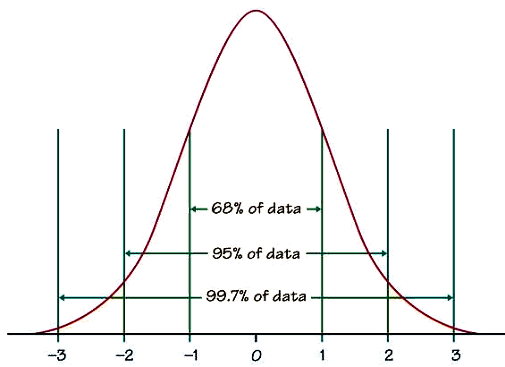 But what if we want to find the percent of observations that fall between 
 and ?  The 68-95-99.7 rule can’t help us.Since all Normal distributions are the same when we standardize, we can find areas under any Normal curve from a single table, a table that gives areas under the curve for the standard Normal distribution.  Table A in the back of your textbook is the standard Normal table and it gives areas under the standard Normal curve.  The table entry for z is always the area under the curve to the left of z.1) Find the proportion of observations from the standard Normal distribution that are:	a) less than -1.25.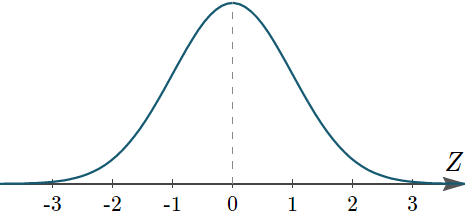 	b) greater than 0.81.	c) between -1.25 and 0.81.Normal Distribution Calculations	Step 1: State the problem in terms of observed variable, x	Step 2: Standardize and draw a picture	Step 3: Use the table	Step 4: Conclusion (write your conclusion in context of the problem)Ex: On the driving range, Tiger Woods practices his swing with a particular club by hitting many, many golf balls.  When Tiger hits his driver, the distance the ball travels follows a Normal distribution with a mean of 304 yards and a standard deviation of 8 yard.  What percent of Tiger’s drives travel at least 290 yards?